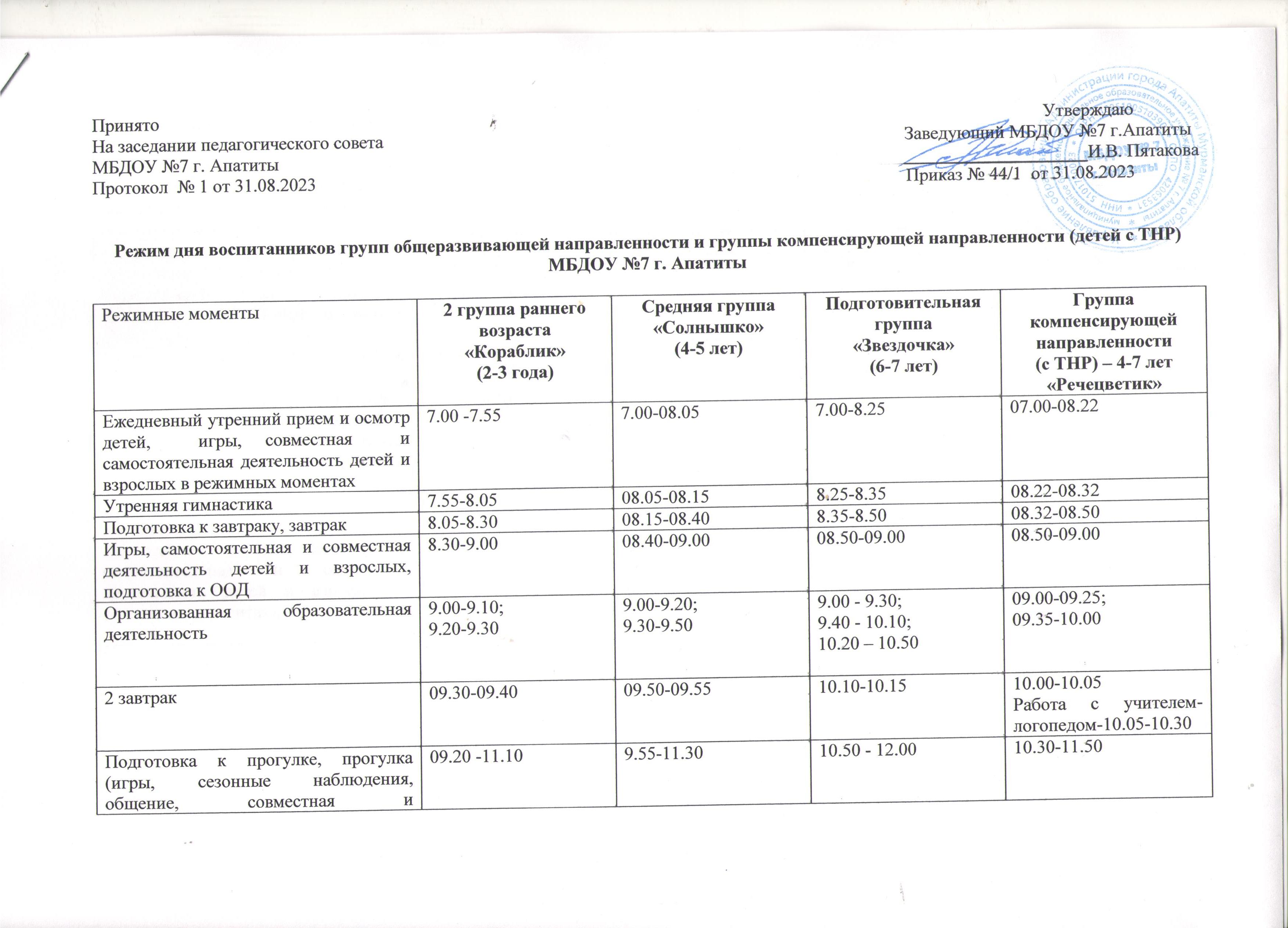 Режим дня воспитанников групп оздоровительной направленности МБДОУ №7 г. АпатитыВозвращение с прогулки, игры, самостоятельная и совместная деятельность детей и взрослых в режимных моментах11.10-11.3011.30 - 12.0512.00-12.1511.50 - 12.15Подготовка к обеду, обед 11.30 - 12.0012.05 - 12.3012.15 – 12.3012.15 – 12.30Подготовка ко сну, дневной сон12.00 - 15.0012.30 - 15.0012.30 - 15.0012.30 - 15.00Постепенный подъем, бодрящая гимнастика, воздушные и водные процедуры15.00-15.3015.00 - 15.1515.00 - 15.1515.00 – 15.20Организованная образовательная деятельность ((занятия)15.30-15.40;15.50-16.00--15.20 - 15.45Игры, самостоятельная и совместная деятельность детей и взрослых в режимных моментах, чтение художественной и познавательной литературы, развлечения.16.00-16.0515.20-16.1315.20-16.2515.45-16.25Подготовка к полднику, уплотнённый полдник16.05-16.4516.13-16.4516.25-16.5016.25 - 16.50Подготовка  к прогулке,  (игры, самостоятельная и совместная деятельность детей и взрослых в режимных моментах), прогулка, уход домой16.45-19.0016.45-19.0016.50-19.0016.50 - 19.00Режимные моменты1 группа раннего возраста«Кисонька»( 1-2 года)2 группа раннего возраста«Цыплёнок»(2-3 года)Младшая группа«Снежинка»(3-4 лет)Средняя группа«Сказка»(4-5 лет)Старшая группа«Рябинка»(5-6 лет)Подготовительная группа«Орлёнок»(6-7 лет)Ежедневный утренний прием и осмотр детей,  игры, совместная  и самостоятельная деятельность детей и взрослых в режимных моментах7.00 – 7.507.00-7.557.00-08.007.00-08.057.00-8.157.00-8.20Утренняя гимнастика7.50 – 8.007.55-8.0508.00 – 08.1008.05-08.158.15-8.258.20-8.30Подготовка к завтраку, завтрак8.00 – 8.308.05-8.308.10-8.4008.15-08.408.25-8.458.30-8.50Игры, самостоятельная и совместная деятельность детей и взрослых, подготовка к ООД8.30-9.008.30-9.008.40 – 09.0008.40-09.0008.45-09.008.50-9.00Организованная образовательная деятельность 9.00 - 9.109.20 - 9.309.00-9.10;9.20-9.309.00-9.15;9.25-9.409.00-9.20;9.30-9.5009.00-09.25;09.35-10.00;9.00-9.30;9.40-10.102 завтрак (сок)09.30 - 09.4009.30-09.4009.40-09.5009.50-09.5510.00-10.0510.10-10.15Подготовка к прогулке, прогулка (игры, сезонные наблюдения, общение, совместная и самостоятельная  деятельность, трудовое воспитание)09.20 -11.1009.20 -11.109.50-11.259.55-11.5010.05-11.5510.15-12.00Возвращение с прогулки, игры, чтение художественной и познавательной литературы11.10 - 11.2511.10 - 11.3011.20 - 11.3011.30 - 12.0511.50 - 12.1012.00 - 12.15Подготовка к обеду, обед 11. 25 - 12.0011.30 - 12.0011.30 - 12.0012.05 - 12.3012.10 -12.3012.15 – 12.30Подготовка ко сну, дневной сон 12.00 – 15.0012.00 - 15.0012.00 - 15.0012.30 - 15.0012.30 -15.0012.30 - 15.00Постепенный подъем, бодрящая гимнастика, воздушные и водные процедуры15.00 - 15.1515.00 - 15.3015.00 - 15.2015.00 - 15.2015.00 - 15.1515.00 - 15.20Организованная образовательная деятельность15.30 - 15.40;15.50 – 16.0015.30 - 15.40;15.50 - 16.00--15.15 - 15.40 -Игры, самостоятельная и совместная деятельность детей и взрослых, оздоровительные мероприятия (соляная пещера (галотерапия), кислородный коктейль, физиопроцедуры, занятия на детских тренажерах), чтение худ.литературы16.00 – 16.0316.00 - 16.0515.20 - 16.1015.20 - 16.1315.40 - 16.2015.20- 16.23Подготовка к полднику, уплотнённый полдник16.03  - 16.4516.05 - 16.4516.10 - 16.4516.13 - 16.4516.20 - 16.4516.23- 16.50Подготовка  к прогулке,  (игры, самостоятельная и совместная деятельность детей и взрослых в режимных моментах), прогулка, уход домой16.45 – 19.0016.45- 19.0016.45 - 19.0016.45 - 19.0016.45 - 19.0016.50 - 19.00